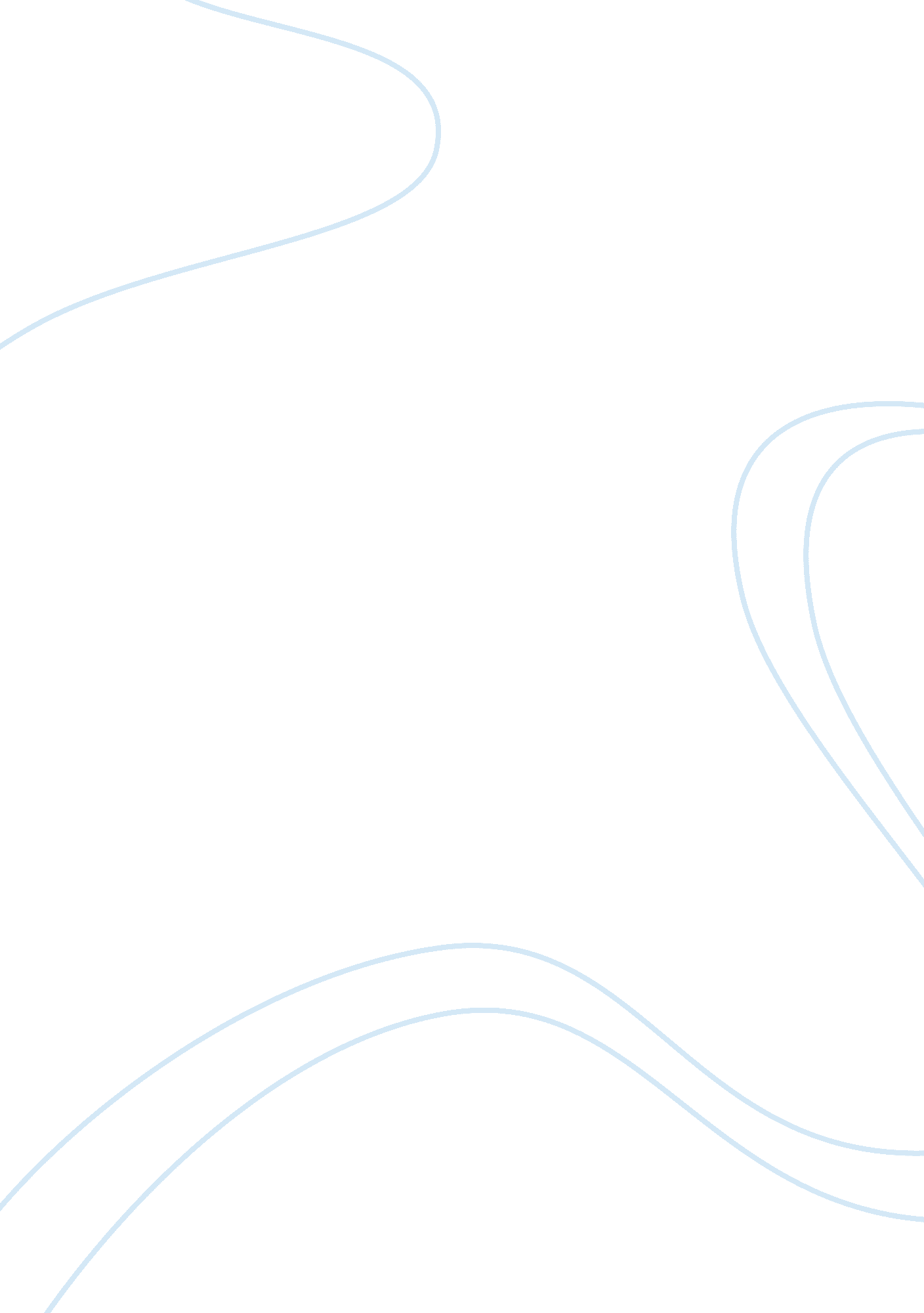 British royal wedding traditionsArt & Culture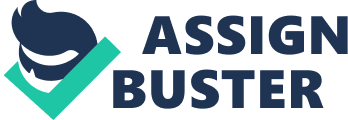 British Royal Wedding Traditions and Tips from Haute Miami Planners to apply them at Your Own. If you are one of the couples searching for the unique and amazing trends of their wedding ceremony, there are numerous royal British ethnicities you can include into your own wedding ceremony. From the sort of cake you serve your invitees down to the wedding invitations, including these slight particulars into your wedding day will have you feeling like royals every single step of the tactic. Choice for Wedding Cake It is customary for regal nuptials to serve fruitcakes as an alternative of the elaborate wedding cakes. Many royal caterers have defined regal wedding cake as “ a lemon elderflower blend including the cheerful tastes of springtime.” It’ll be concealed with buttercream, and decorated with garden-fresh floras. Take this ritual face-to-face by inquiring your caterers if they deal this, or buy one up of your choice by yourself from a native bakery. If fruitcake does not meet your need, have one as a grooms cake or added sweet course in toting to the customary wedding ceremony cake you’re used to, or keel over little versions throughout the pudding course. Elegant Hats One of the main things regal nuptials are famous for is the hats. In actual fact, as the wedding day instigates, everyone’s concentration will be added on the hats women highlight in then their real wedding dress. May be you don’t want to contain hats into your wedding ceremony costume, but what about including them in your bridal shower? Arrange a tea get-together and ask all your bride maids to wear an over-the-top hat, by that your wedding photographs will be precious. On your fixed wedding day, think through a pattern in lieu of a wedding Hat. Designing Wedding Stationary by your Own It appears slightly uncommon, but it’s really fit for the regal couple to enterprise their individual stationery. If Bride is a brilliant cartographer by herself then there are many figure outs that she can do this on her individual. Here, in the Miami Beach, couples frequently hire an expert to do this for them. If you have the abilities and the endurance, contemplate doing that by yourself, just like the royal family do. Have Ring Holders Though numerous couples have missed the ring holders and as a substitute, given the rings to the finest person or a faithful colleague or family fellow. Preserve the practice thriving by including this back into your wedding ceremony. Ask your best friend’s lad or your little cousin to get involved for this significant job. Customary Vows In actual fact, regal weddings do not comprise their individual vows, it is usual for the groom and bride to narrate the customary vows that have been verbal by each king and queen for eras. You can duplicate the vows expressed by royalties, or related ones that counterpart your chic, and express them at your wedding ceremony, saving the individual vows for far ahead on in secluded. Put the Attention On the Speeches and Meal Regal wedding ceremonies can occasionally last till whole day and generally emphasis stays on the banquet. Habitually, the speeches are given by commanding people and groom. If it senses like your type’s wedding, then follow that trend. As an alternative of spending long time on the dance floor, pick to have a ceremonial banquet. Request your nearest and dearests to deliver speeches longer than the regular ones. 